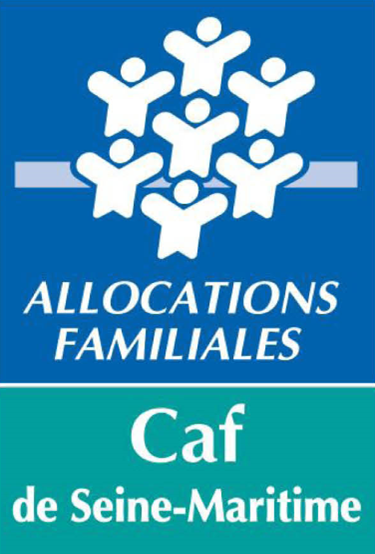 DEMANDE DE SUBVENTIOND’INVESTISSEMENT Veuillez retourner ce dossier accompagné des pièces justificatives par courriel à l’adresse : subvention-as@Caf76.caf.fr Veillez à compléter avec attention toutes les rubriques figurant dans le document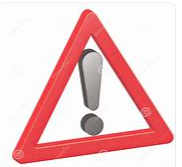 Tout dossier incomplet fera l’objet d’un retour au partenaire, allongeant par conséquent les délais de traitementActivité * : 	Petite enfance 0/3 ans  (1)         Enfance 3/11  ans	Jeunesse 12/25 ans	Parentalité	Animation de la Vie Sociale	Logement	Insertion / inclusion numériqueType d’opération *:    Immobilier	 ÉquipementFiche 1 – INFORMATIONS GENERALESRENSEIGNEMENTS ADMINISTRATIFS*LE PROMOTEUR (2)COORDONNÉES DU RÉFÉRENT DOSSIERPORTEUR DU PROJET (SI DIFFERENT DU PROMOTEUR)LE GESTIONNAIRE (ACTUEL OU FUTUR)PARTIE RÉSERVÉE AUX ASSOCIATIONSDate du dernier récépissé de déclaration en Préfecture :  Date de publication au Journal Officiel :  PRÉSENTATION DU CHAMP D’INTERVENTIONCOMPOSITION DU BUREAUToute modification du conseil d’administration doit être signalée à la Caf dans les meilleurs délais.Fiche 2 – DESCRIPTIF DE L’OPERATIONOPÉRATION IMMOBILIÈRE *ÉQUIPEMENT MATÉRIEL / MOBILIER *LIEU D’IMPLANTATION *STRUCTURE TITRE D’OCCUPATION DES LOCAUX *EXPOSÉ DU PROJETDÉLAI DE RÉALISATIONPLAN DE FINANCEMENT PRÉVISIONNEL DE L’OPÉRATIONCoût global de l’opération :  €(HT pour les collectivités locales)DÉPENSESFINANCEMENTS LE PLAN DE FINANCEMENT DOIT ÊTRE ÉQUILIBRÉCOMPTE DE RÉSULTATS	Fait à                                     , leSignature et cachetFONCTIONNEMENT DU FUTUR ÉQUIPEMENT(uniquement pour création ou extension d’un équipement)PÉRIODES DE FONCTIONNEMENT DE L’ÉTABLISSEMENTORGANIGRAMME DU PERSONNELACTIVITÉBUDGET PRÉVISIONNEL ANNUEL DE FONCTIONNEMENT DU FUTUR ÉQUIPEMENT OU SERVICEATTESTATION SUR L’HONNEURÀ COMPLÉTER PAR LE PROMOTEUR DU PROJET (2)Je soussigné(e), (nom, prénom) :  Représentant(e) légal(e) de l’association ou de la commune Déclare être en règle au regard de l’ensemble des déclarations sociales et fiscales ainsi que des cotisations et paiements y afférent,Déclare que l’association, en application du décret du 31 décembre 2021 approuvant le contrat d’engagement Républicain des associations et fondations bénéficiant de subventions publiques ou d’un agrément de l’Etat, souscrit au contrat d’engagement Républicain et en respecte son contenu,Certifie exactes les informations du présent dossier,Certifie avoir pris connaissance et à respecter « la Charte de la Laïcité de la branche Famille avec ses partenaires », adoptée par le Conseil d’Administration de la Caisse Nationale des Allocations Familiales le 1er septembre 2015 (document accessible sur le Caf.fr)Fait à Le   Cachet et signature du Représentant LégalPIÈCES À JOINDRE AU DOSSIERDevis (correspondant au coût du projet)  PlansRécépissé de déclaration en préfecture (lors du dépôt d’une première demande)Statuts (si 1ère demande ou si modification)Relevé d’identité bancaire ou postal (si modification)Bilan comptable N-1 (clôturé) ou N-2 (sauf si déjà fourni) ou atteste (si l’association ne réalise pas de bilan comptable) disposer au 31 décembre N-1 de  € sur son (ou ses) compte(s) bancaire(s) (compte courant et livret)Police d’assuranceConditions d’occupation des locauxIMPORTANTTout dossier incomplet fera l’objet d’un retour au partenaire, allongeant par consequent les délais de traitement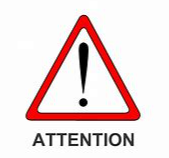   Collectivité territoriale	  CCAS  Association	  Autre    Raison Sociale : Adresse :  CP / Ville :  Statut juridique : Nom du Référent / Directeur :  Tel :  Fax :  Courriel :  N° Siret :  Nom :  Tel :  Mobile* :  Courriel :  *Cette donnée est susceptible d’être utilisée pour des campagnes de communication par SMS. Si vous ne souhaitez pas recevoir de SMS, cochez cette case    Nom :  Tel :  Mobile* :  Courriel :  *Cette donnée est susceptible d’être utilisée pour des campagnes de communication par SMS. Si vous ne souhaitez pas recevoir de SMS, cochez cette case    Raison Sociale :  Adresse :  CP / Ville :  Statut juridique :  Nom du Référent / Directeur :  Tel :  Fax :  Courriel :  Votre association est-elle reconnue d’intérêt Générale ?*Avez-vous un expert-comptable ?*Si oui lequel :  Etes-vous dans l’obligation d’avoir un commissaire aux comptes?*Si oui lequel :    oui                  non  oui                  non  oui                  nonNomPrénomProfessionAncienneté dans la fonctionAncienneté dans le bureauPrésidentVice-PrésidentTrésorierTrésorieradjointSecrétaireSecrétaireadjoint Acquisition de terrain	 Construction	 Aménagement Acquisition d’immeuble             Extension                        Équipement (matériel – mobilier) Création – développement Renouvellement QPV	 ZRRNom de la structure (si extension) :  Adresse de la structure bénéficiant du financement :   Locataire*	 Propriétaire	 Gratuit **Coordonnées du propriétaire:Préciser l’utilisation qui sera faite des locaux (construits ou aménagés) pièce par pièce avec indication de leur surface respective et description des locaux existants pour les aménagements et extensions. Pour les locaux existants, préciser la date initiale d’ouverture de la structure.S’il s’agit de travaux ou d’aménagements :Date prévue de démarrage du programme : Date prévue de mise en service des nouveaux locaux : Durée prévisionnelle des travaux :  Nombre de m² à construire ou à aménager :  S’il s’agit d’équipement :Date prévisionnelle de réalisation :  Acquisition (y compris frais annexes)€VRD – fondations spéciales€Travaux€Honoraires d’architecte€Équipement€  Autres (Préciser)TOTAL €SUBVENTIONSSUBVENTIONSPRETSPRETSTOTALTOTALCaf€€€€€Commune€€€€€Département€€€€€Région€€€€€FEDER€€€€€Autres (à préciser)€€€€€Autres (à préciser)€€€€€Autres (à préciser)€€€€€Emprunt€€€€€Apport de l’association ou de l’organisme :€€€€€TOTAL€€€CHARGESPREVUREALISEPRODUITSPREVUREALISE60 - ACHATS0070 – PRODUITS DES SERVICES RENDUS00Achats de prestations pour activités70623 – Prestations de service CafFournitures pour activitésElectricité / Gaz / Eau / Carburant70641 – Participation des usagersAlimentation / Repas70642 Fournitures d’entretien /                                          Petit équipement708 – produits de manifestations diversesFournitures de bureau61 – SERVICES EXTERIEURS0074 –SUBVENTIONSD’EXPLOITATION00Loyer et charges locatives741 – Subvention EtatLocation de matérielEmplois aidésEntretien réparationAssurances742 – Subventions de la régionDocumentation générale743 – Subvention du département62 – AUTRES SERVICES EXTERIEURS00744 – Subvention des communesPersonnel extérieur (facturé à l’association)HonorairesCommunication / Informations7451 – Subvention des organismes nationauxTransports liés aux activitésMSADéplacements / Missions / RéceptionsAffranchissement / Téléphone7452 – Subvention CafServices bancairesCotisations / Affilialtions746 – Subvention EPCI (intercommunalité)Frais de formation747 – Subvention entreprises63 – IMPOTS ET TAXES00748 – Autres subventions publiquesImpôts et taxes liés aux salairesAutres impôts et taxes75 – AUTRES PRODUITS GESTION COURANTE0064 – CHARGES DE PERSONNEL00AdhésionsSalairesCharges sociales76 – PRODUITS FINANCIERS00Médecine du travail65 – AUTRES CHARGES GESTION COURANTE077 – PRODUITS EXCEPTIONNELS00Quote-part subv invest virée au résultat66 – CHARGES FINANCIERES00Intérêts des emprunts78 – REPRISE SUR PROVISIONS00Intérêts des découvertsReprise sur provisions67 – CHARGES EXCEPTIONNELLES0068 - DOTATIONS00Dotation aux amortissements79 – TRANSFERT DE CHARGES00Dotation aux provisions69 – IMPOTS SUR LES BENEFICES00EXCEDENTDEFICIT00TOTAL00TOTAL00EVALUATION DES CONTRIBUTIONS VOLONTAIRES EN NATUREEVALUATION DES CONTRIBUTIONS VOLONTAIRES EN NATUREEVALUATION DES CONTRIBUTIONS VOLONTAIRES EN NATUREEVALUATION DES CONTRIBUTIONS VOLONTAIRES EN NATUREEVALUATION DES CONTRIBUTIONS VOLONTAIRES EN NATUREEVALUATION DES CONTRIBUTIONS VOLONTAIRES EN NATURE86 – MISE A DISPOSITION GRATUITE0087 – CONTRIBUTIONS EN NATURE00Mise à disposition de personnelPrestations en nature CommuneMise à disposition de locauxPrestations en nature EPCIPrestations techniquesTOTAL GENERAL00TOTAL GENERAL00QUALIFICATIONTEMPS HEBDOMADAIREQUALIFICATIONTEMPS HEBDOMADAIREActes prévisionnels de la 1ère année de fonctionnement suivant la réalisation de l’opérationCHARGESPRODUITS60 - ACHATSParticipation usagers61 – SERVICES EXTERIEURSSubventions d’exploitation62 – AUTRES SERVICES EXTERIEURSCaf Subvention63 – IMPOTS ET TAXESCaf prestation de service64 – CHARGES DE PERSONNELMunicipalité65 – AUTRES CHARGES GESTION COURANTEAutres financeurs – préciser :66 – CHARGES FINANCIERES67 – CHARGES EXCEPTIONNELLESAutres produits de gestion courante68 - DOTATIONSProduits financiers69 – IMPOTS SUR LES BENEFICESProduits exceptionnelsReprise sur armortissements et provisionsTOTAL0TOTAL0EVALUATION DES CONTRIBUTIONS VOLONTAIRES EN NATUREEVALUATION DES CONTRIBUTIONS VOLONTAIRES EN NATUREEVALUATION DES CONTRIBUTIONS VOLONTAIRES EN NATURE86 – MISE A DISPOSITION GRATUITE87 – CONTRIBUTIONS EN NATUREMise à disposition de personnelPrestations en nature CommuneMise à disposition de locauxPrestations en nature EPCIPrestations techniquesTOTAL GENERAL0TOTAL GENERAL0Il ne peut pas y avoir d’attribution de financement pour toute opération réalisée (travaux achevés, acquisition réalisée…) avant  le dépôt d’une demande d’aide financière à la Caf ou sans accord préalable de la Caf sur la période comprise entre le dépôt de la demande et la décision du conseil d’administration de la Caf